RECOMENDACIONES VALORES CÍVICOS 4ºHola a todos, mucho ánimo que ya nos queda menos, esperamos que todos sigáis bien.Esta semana nos gustaría que completarás una ficha interactiva relacionada con la autoestima (debes pinchar en el siguiente enlace):  https://es.liveworksheets.com/sl436117xa Una vez la hayas completado en tu móvil, tablet u ordenador, pincha el botón de TERMINADO y después pincha en ENVIAR LAS RESPUESTAS A MI PROFESOR/A y te saldrá esta imagen.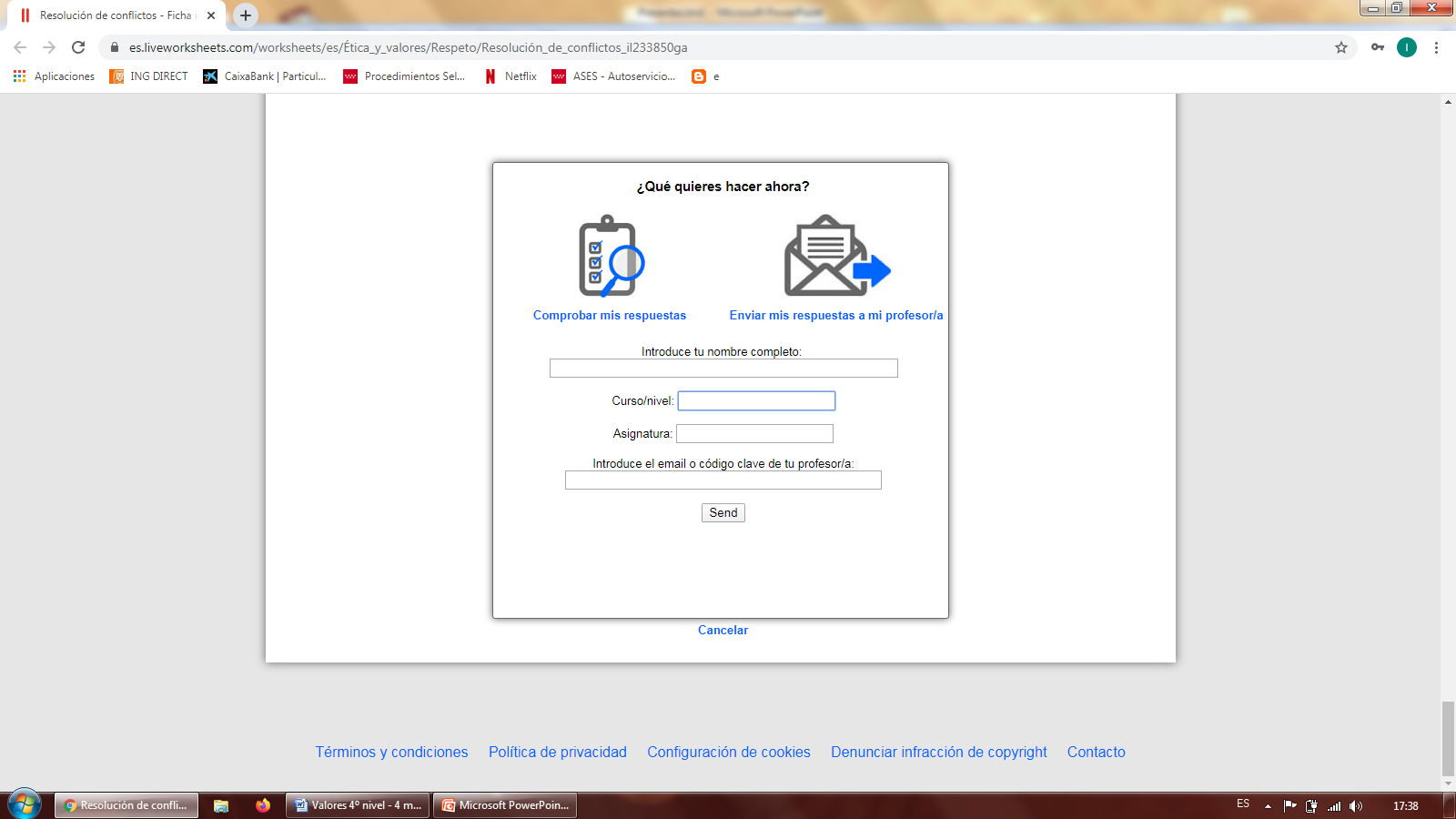 Aquí debes rellenar tu nombre, curso, asignatura e introducir la siguiente cuenta de correo: Isaac 4º B tutoria.isaacleiva@gmail.com.  y Laura 4º A rayuela4a@gmail.com  Por último, debes pinchar en el botón SEND y nos llegarán las respuestas a los profesores de Valores de 4ºA y B.Un saludo y mucho ánimo.Laura Belinchón e Isaac Leiva.